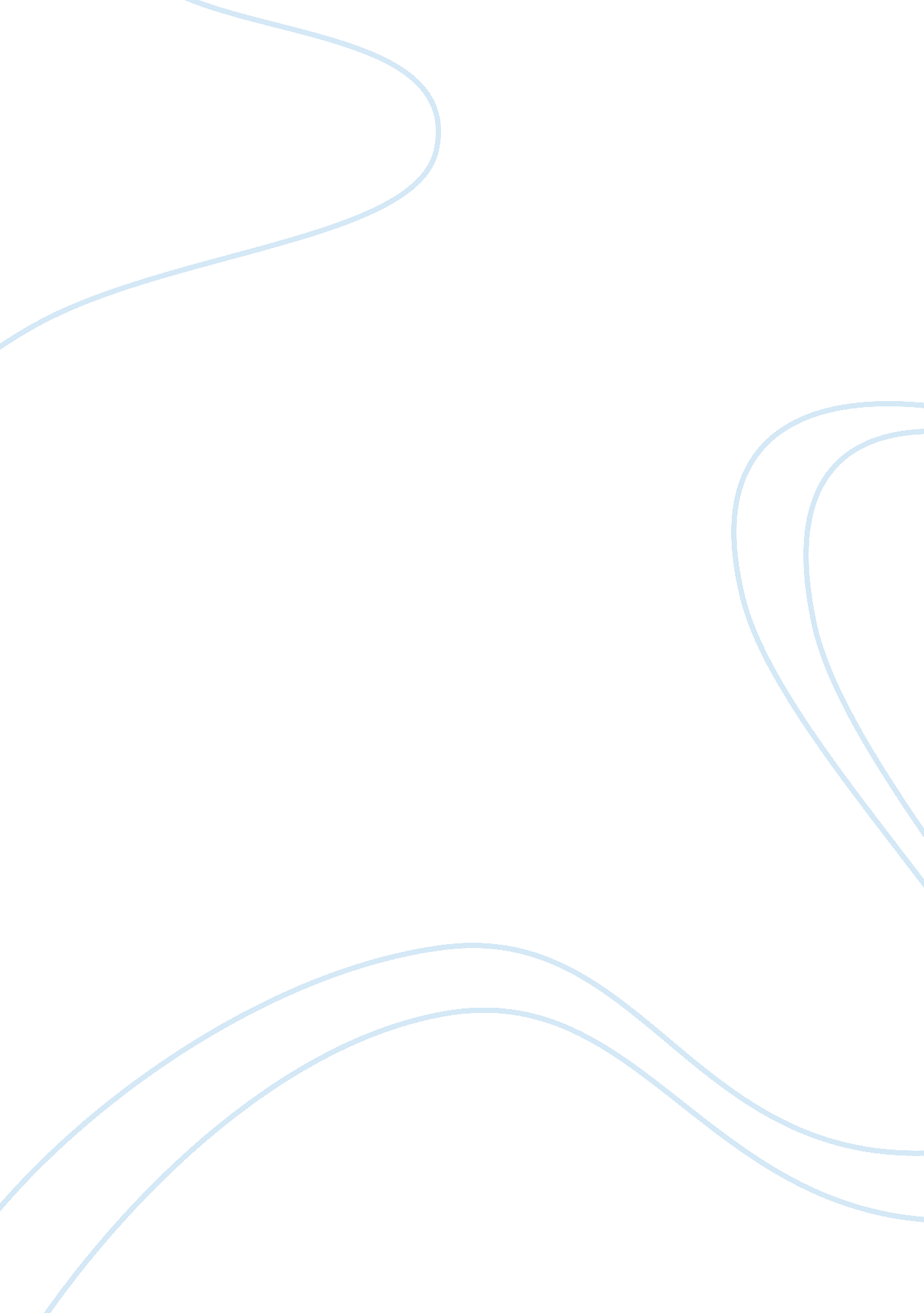 A zipped worldSociology, Communication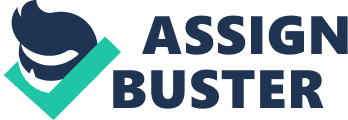 The modern world is filled with conveniences that people do not completely appreciate. There are numerous practical inventions, products of exceptional ingenuity and intelligence which do not receive enough acknowledgements from the public. People usually take these items for granted and fail to recognize their contribution in making life a little easier. An example of these scientifically engineered devices is the zipper. Everyone encounters this simple item in their dailyenvironment, but people often unconsciously neglect its existence. A prototype of the zipper was first introduced during the 1800s by a man named Elias Howe. Back then, the zipper gained little acceptance and minimal commercial value. But throughout the years, this useful locking device was given more attention and finally became a staple garment fastener during the 1930s (Bellis, 2008, paragraph 2). This shows that people have long ignored the potential of the zipper in greatly impacting clothing, shoe, and other industries. Zippers are used in fastening trousers, jackets, boots, and luggage as they can open with considerable speed and efficiency, relative to the traditional buttons. Zippers are most associated with jeans as denim companies have adopted this device in their clothing and have gained much popularity with it (Bellis, 2008, paragraph 8). In this independent world, self reliance is highly needed. This is one of the primary considerations that manufacturing companies take in developing their merchandise. The zipper allows children to dress themselves up with ease. Handicapped individuals also benefit from zippers as they require minimal effort in clasping and opening (Bellis, 2008, paragraph 7). The zipper has revolutionized human clothing and has answered much of customer demands. It is regularly seen in individuals, disguising themselves in simplicity. But its development is far from simple, and people must never underestimate how greatly the zipper has improved the world. 